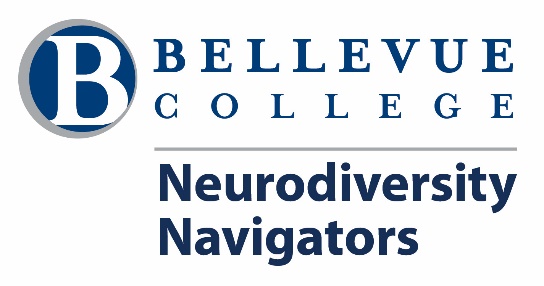 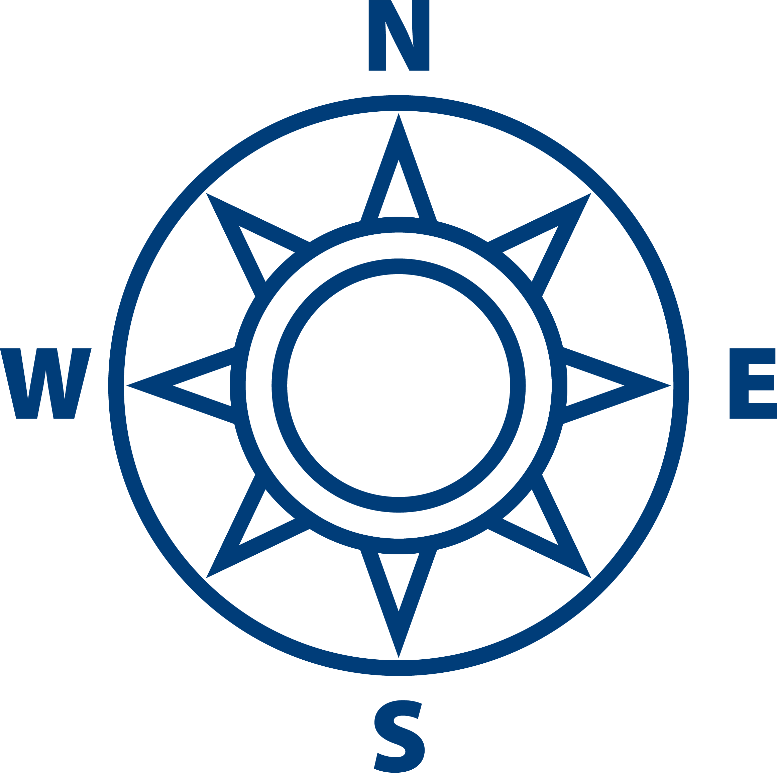 *Fall 2022 Program Enrollment Checklist*Full details regarding these steps are available on the Future Students page!    1. Watch Videos & Attend Q&A Information Session	    2. Apply to Bellevue College 						6/10    3. Create Bellevue College NetID Account (Email) 		6/20    4. Determine Your English Placement 				6/20    5. Attend BC New Student Orientation 				7/1    6. Meet w/Admissions Advisor 					7/1    7. Request Appointment to Meet w/Us! 				6/24    8. Register for Classes 							7/1    9. Complete Availability Survey 					7/1  10. Pay Tuition for Fall Quarter Classes 				!!!!  11. Check Your Bellevue College Email  				daily  12. Send Any Class Schedule Updates 				8/24Please contact us if you run into any barriers, including missed deadlines.Phone: (425) 564-2764        Text: (833) 227-4551       Email: asn@bellevuecollege.eduChat:	Chat on Microsoft Teams